Dzień dobry kochane dzieci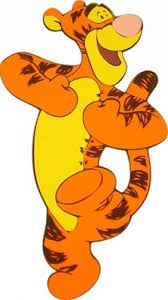 i drodzy rodzice.Dziś już środa, jeszcze dwa dni i znowu weekend i odpoczynek.Temat: Mój tataZadanie 1. 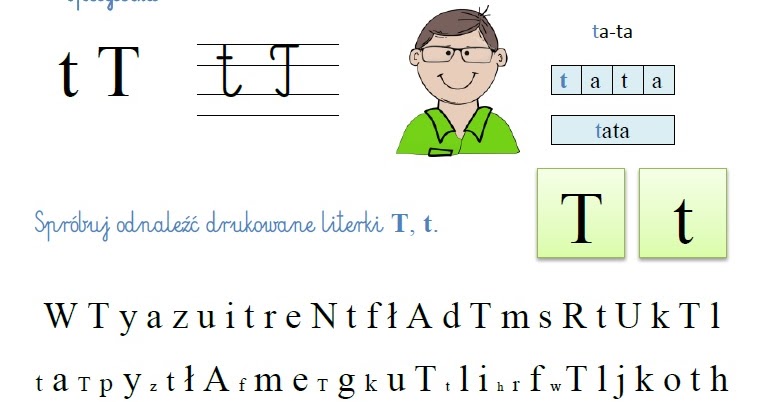 Zadanie 2. Wytnijcie po linii puzzle. Pomieszajcie części i ułóżcie obrazek w całość. Przyklejcie gotowy obraz. 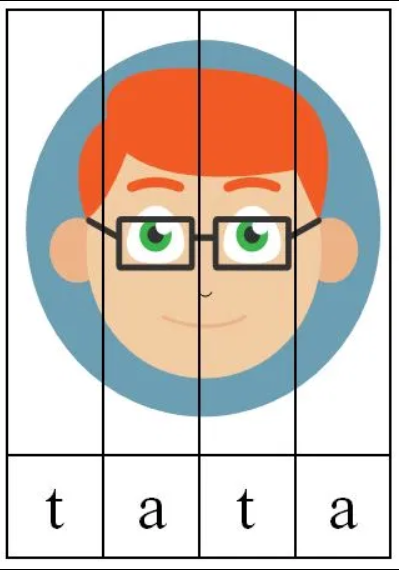 Zadanie 3. Wytnijcie obrazki z czynnościami, które wykonują mama i tata. Dopasujcie je do odpowiedniego obrazka i przyklejcie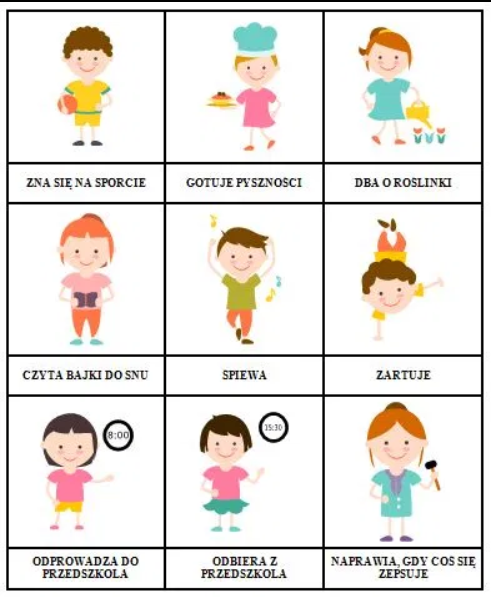 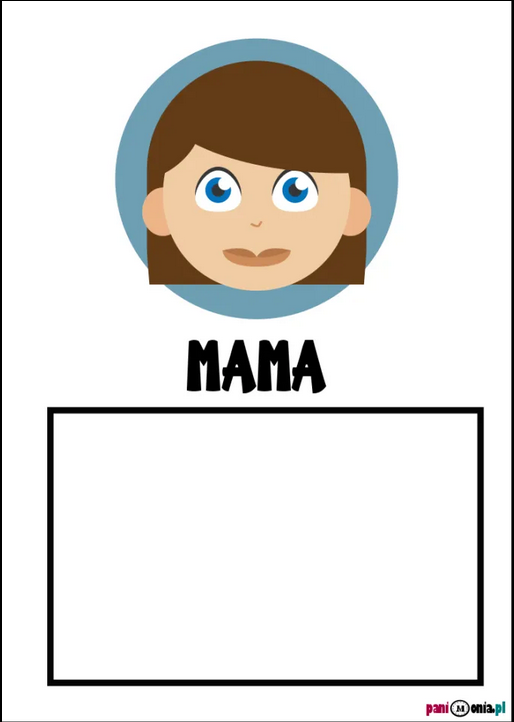 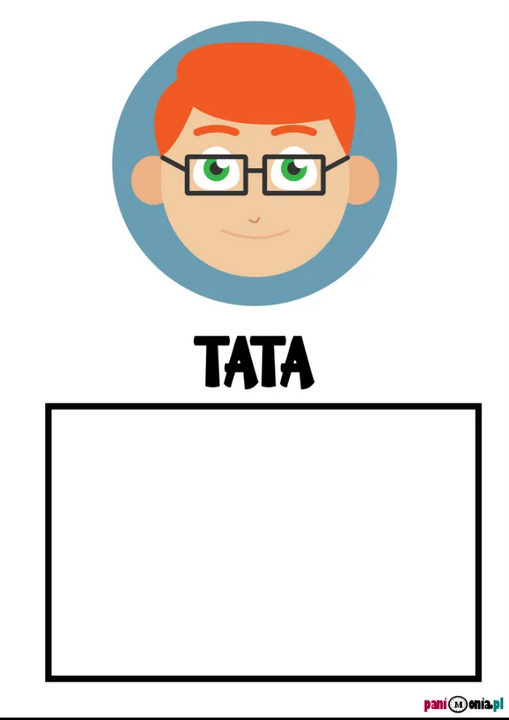 Zadanie 4.Wykonajcie proszę ćwiczenia ze strony 48 i 49 w fioletowej książce. Zadanie 5. Przeczytaj zdanie i postaraj się je przepisać. 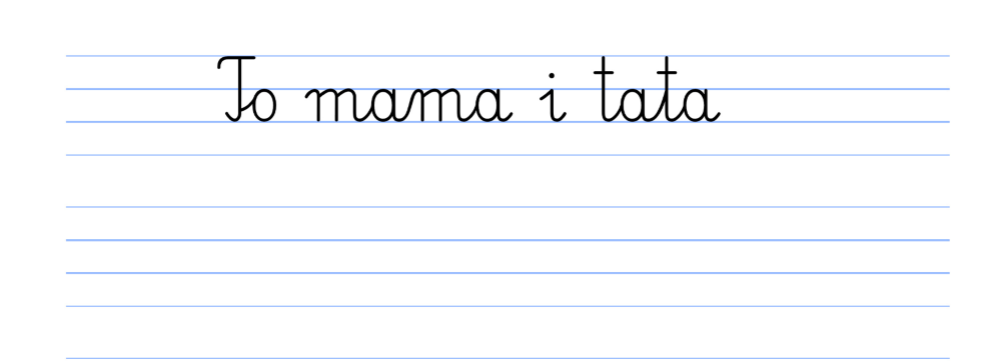 Zadanie 6. Uzupełnij brakujące elementy. Pokoloruj domy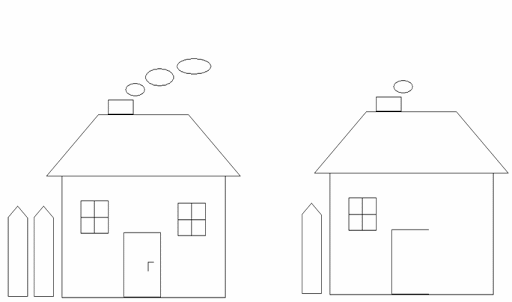 Zadanie 7. Poćwicz literkę j po śladzie a później samodzielne. Napisz wyrazy jajo i Jan.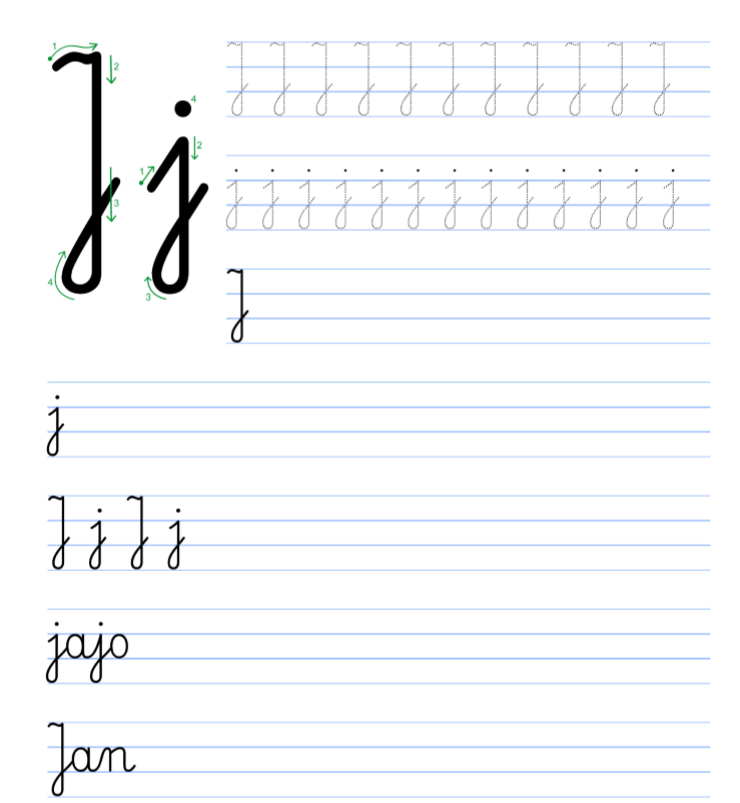 Na dzisiaj koniec.Pozdrawiam Was serdecznie. 